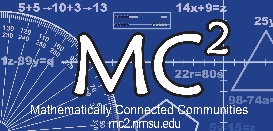 What is the role of the principal in supporting teachers’ day-to-day implementation of practices after MathLabTM? How do you know what the principal should do to support teachers in increasing student learning? To help you think about these questions, fill out the boxes below.Write what you already know about BELIEFS, EXPERIENCES, RESEARCH, and 
	KNOWLEDGE OF OTHERSUse Principals to Action: Principal’s Role for the RESEARCH box Use MC2 Mathematics Teaching Practices & NM Domains Crosswalk for the 
	KNOWLEDGE OF OTHERS boxUse your own BELIEFS and EXPERIENCES for those boxesWhat do we collectively know, as a group, about the role of the principal in supporting teachers’ ongoing learning after MathLabTM?BELIEFSEXPERIENCESRESEARCHKNOWLEDGE OF OTHERS